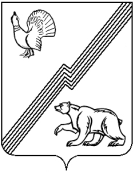 АДМИНИСТРАЦИЯ ГОРОДА ЮГОРСКАХанты-Мансийского автономного округа – Югры ПОСТАНОВЛЕНИЕот 23 июня 2016 года                                                                                                                   № 1508О внесении изменений в постановлениеадминистрации города Югорскаот 31.10.2013 № 3281«О муниципальнойпрограмме города Югорска«Управление муниципальным имуществомгорода Югорска на 2014 – 2020 годы»В соответствии с постановлением администрации города Югорска от 07.10.2013 № 2906 «О муниципальных и ведомственных целевых программах города Югорска», в целях увеличения объемов финансирования мероприятий муниципальной программы на 2016 год:1. Внести в приложение к постановлению администрации города Югорска от 31.10.2013 № 3281 «О муниципальной программе города Югорска «Управление муниципальным имуществом города Югорска на 2014 – 2020 годы» (с изменениями от 30.12.2013 № 4270,                 от 14.05.2014 № 2090, от 04.07.2014 № 3225, от 06.08.2014 № 4001, от 17.11.2014 № 6234,                   от 25.11.2014 № 6410, от 23.12.2014 № 7245, от 13.01.2015 № 3, от 20.02.2015 № 1134,                           от 27.05.2015 № 2157, от 24.08.2015 № 2866, от 24.11.2015 № 3415, от 18.12.2015 № 3650,                       от 22.12.2015 № 3731, от 28.04.2016 № 940) следующие изменения:1.1. В паспорте муниципальной программы строку «Финансовое обеспечение муниципальной программы» изложить в следующей редакции:«».1.2. Таблицу 6 изложить в новой редакции (приложение).2. Опубликовать постановление в официальном печатном издании города Югорска и разместить на официальном сайте администрации города Югорска.3. Настоящее постановление вступает в силу после его официального опубликования.4. Контроль за выполнением постановления возложить на первого заместителя главы города - директора Департамента муниципальной собственности и градостроительства          С.Д. Голина.Глава города Югорска                                                                                                    Р.З. Салахов Приложение                                                                                               к постановлению администрации города Югорска 23 июня 2016 года № 1508 Таблица 6                                                                                                              Перечень основных мероприятий муниципальной программы «Управление муниципальным имуществом города Югорска на 2014-2020 годы» (наименование программы)Финансовое обеспечение муниципальной программыОбъем финансирования муниципальной программы на 2014 -2020 годы составит 427 172,7 тыс. рублей, из них:- 2014 год – 85 910,6 тыс. рублей;- 2015 год – 86 076,1 тыс. рублей;- 2016 год – 57 610,0 тыс. рублей;- 2017 год – 49 394,0 тыс. рублей;- 2018 год – 49 394,0 тыс. рублей;- 2019 год – 49 394,0 тыс. рублей;- 2020 год – 49 394,0 тыс. рублей.Из них за счет средств окружного бюджета предусмотрено – 3 338,0 тыс. рублей, в том числе:- 2014 год – 3 338,0 тыс. рублей;- 2015 год – 0,00 тыс. рублей;- 2016 год – 0,00 тыс. рублей;- 2017 год – 0,00 тыс. рублей;- 2018 год – 0,00 тыс. рублей;- 2019 год – 0,00 тыс. рублей;- 2020 год – 0,00 тыс. рублей.За счет средств городского бюджета предусмотрено 423 834,7 тыс. рублей, в том числе:- 2014 год – 82 572,6 тыс. рублей;- 2015 год – 86 076,1 тыс. рублей;- 2016 год – 57 610,0 тыс. рублей;- 2017 год – 49 394,0 тыс. рублей;- 2018 год – 49 394,0 тыс. рублей;- 2019 год – 49 394,0 тыс. рублей;- 2020 год – 49 394,0 тыс. рублей.Код строки№ основного мероприятияОсновные мероприятия программы (связь мероприятий с целевыми показателями муниципальной программы)Ответственный исполнитель/ соисполнитель (наименование органа или структурного подразделения, учреждения)Финансовые затраты на реализацию (тыс. рублей)Финансовые затраты на реализацию (тыс. рублей)Финансовые затраты на реализацию (тыс. рублей)Финансовые затраты на реализацию (тыс. рублей)Финансовые затраты на реализацию (тыс. рублей)Финансовые затраты на реализацию (тыс. рублей)Финансовые затраты на реализацию (тыс. рублей)Финансовые затраты на реализацию (тыс. рублей)Финансовые затраты на реализацию (тыс. рублей)Код строки№ основного мероприятияОсновные мероприятия программы (связь мероприятий с целевыми показателями муниципальной программы)Ответственный исполнитель/ соисполнитель (наименование органа или структурного подразделения, учреждения)Источники финансированияВсего2014 год2015 год2016 год2017 год2018 год2019 год2020 год1234567891011121301Цель: «Формирование эффективной системы управления муниципальным имуществом города Югорска, позволяющей обеспечить оптимальный состав имущества для исполнения полномочий департамента муниципальной собственности и градостроительства администрации города Югорска, достоверный учет и контроль использования муниципального имущества города Югорска»Цель: «Формирование эффективной системы управления муниципальным имуществом города Югорска, позволяющей обеспечить оптимальный состав имущества для исполнения полномочий департамента муниципальной собственности и градостроительства администрации города Югорска, достоверный учет и контроль использования муниципального имущества города Югорска»Цель: «Формирование эффективной системы управления муниципальным имуществом города Югорска, позволяющей обеспечить оптимальный состав имущества для исполнения полномочий департамента муниципальной собственности и градостроительства администрации города Югорска, достоверный учет и контроль использования муниципального имущества города Югорска»Цель: «Формирование эффективной системы управления муниципальным имуществом города Югорска, позволяющей обеспечить оптимальный состав имущества для исполнения полномочий департамента муниципальной собственности и градостроительства администрации города Югорска, достоверный учет и контроль использования муниципального имущества города Югорска»Цель: «Формирование эффективной системы управления муниципальным имуществом города Югорска, позволяющей обеспечить оптимальный состав имущества для исполнения полномочий департамента муниципальной собственности и градостроительства администрации города Югорска, достоверный учет и контроль использования муниципального имущества города Югорска»Цель: «Формирование эффективной системы управления муниципальным имуществом города Югорска, позволяющей обеспечить оптимальный состав имущества для исполнения полномочий департамента муниципальной собственности и градостроительства администрации города Югорска, достоверный учет и контроль использования муниципального имущества города Югорска»Цель: «Формирование эффективной системы управления муниципальным имуществом города Югорска, позволяющей обеспечить оптимальный состав имущества для исполнения полномочий департамента муниципальной собственности и градостроительства администрации города Югорска, достоверный учет и контроль использования муниципального имущества города Югорска»Цель: «Формирование эффективной системы управления муниципальным имуществом города Югорска, позволяющей обеспечить оптимальный состав имущества для исполнения полномочий департамента муниципальной собственности и градостроительства администрации города Югорска, достоверный учет и контроль использования муниципального имущества города Югорска»Цель: «Формирование эффективной системы управления муниципальным имуществом города Югорска, позволяющей обеспечить оптимальный состав имущества для исполнения полномочий департамента муниципальной собственности и градостроительства администрации города Югорска, достоверный учет и контроль использования муниципального имущества города Югорска»Цель: «Формирование эффективной системы управления муниципальным имуществом города Югорска, позволяющей обеспечить оптимальный состав имущества для исполнения полномочий департамента муниципальной собственности и градостроительства администрации города Югорска, достоверный учет и контроль использования муниципального имущества города Югорска»Цель: «Формирование эффективной системы управления муниципальным имуществом города Югорска, позволяющей обеспечить оптимальный состав имущества для исполнения полномочий департамента муниципальной собственности и градостроительства администрации города Югорска, достоверный учет и контроль использования муниципального имущества города Югорска»Цель: «Формирование эффективной системы управления муниципальным имуществом города Югорска, позволяющей обеспечить оптимальный состав имущества для исполнения полномочий департамента муниципальной собственности и градостроительства администрации города Югорска, достоверный учет и контроль использования муниципального имущества города Югорска»02Задача «Управление и распоряжение муниципальным имуществом и земельными ресурсами»Задача «Управление и распоряжение муниципальным имуществом и земельными ресурсами»Задача «Управление и распоряжение муниципальным имуществом и земельными ресурсами»Задача «Управление и распоряжение муниципальным имуществом и земельными ресурсами»Задача «Управление и распоряжение муниципальным имуществом и земельными ресурсами»Задача «Управление и распоряжение муниципальным имуществом и земельными ресурсами»Задача «Управление и распоряжение муниципальным имуществом и земельными ресурсами»Задача «Управление и распоряжение муниципальным имуществом и земельными ресурсами»Задача «Управление и распоряжение муниципальным имуществом и земельными ресурсами»Задача «Управление и распоряжение муниципальным имуществом и земельными ресурсами»Задача «Управление и распоряжение муниципальным имуществом и земельными ресурсами»Задача «Управление и распоряжение муниципальным имуществом и земельными ресурсами»031 Содержание имущества, находящегося в муниципальной собственности                               (показатель 1,2,3,4,5,6,7,8)ДЖКиСКместный бюджет 170,0--170,0----041 Содержание имущества, находящегося в муниципальной собственности                               (показатель 1,2,3,4,5,6,7,8)ДМСиГфедеральный бюджет051 Содержание имущества, находящегося в муниципальной собственности                               (показатель 1,2,3,4,5,6,7,8)ДМСиГбюджет автономного округа3338,03338,0------061 Содержание имущества, находящегося в муниципальной собственности                               (показатель 1,2,3,4,5,6,7,8)ДМСиГместный бюджет 108 755,611 191,439 680,216 400,010 371,010 371,010 371,010 371,0071 Содержание имущества, находящегося в муниципальной собственности                               (показатель 1,2,3,4,5,6,7,8)ДМСиГиные внебюджетные источники--------081 Содержание имущества, находящегося в муниципальной собственности                               (показатель 1,2,3,4,5,6,7,8)ДМСиГВсего112 263,614 529,439 680,216 570,010 371,010 371,010 371,010 371,0092Осуществление мероприятий по землеустройству и землепользованию (показатель 9)ДМСиГфедеральный бюджет--------102Осуществление мероприятий по землеустройству и землепользованию (показатель 9)ДМСиГбюджет автономного округа--------112Осуществление мероприятий по землеустройству и землепользованию (показатель 9)ДМСиГместный бюджет 10 258,31 896,5561,81 500,01 575,01 575,01 575,01 575,0122Осуществление мероприятий по землеустройству и землепользованию (показатель 9)ДМСиГиные внебюджетные источники--------132Осуществление мероприятий по землеустройству и землепользованию (показатель 9)ДМСиГВсего10 258,31 896,5561,81 500,01 575,01 575,01 575,01 575,0143Капитальный ремонт объектов недвижимости, находящихся в муниципальной собственности и приобретение муниципального имущества                          (показатель 10)ДЖКиСКместный бюджет30 956,125 670,05 286,1-----153Капитальный ремонт объектов недвижимости, находящихся в муниципальной собственности и приобретение муниципального имущества                          (показатель 10)ДМСиГфедеральный бюджет--------163Капитальный ремонт объектов недвижимости, находящихся в муниципальной собственности и приобретение муниципального имущества                          (показатель 10)ДМСиГбюджет автономного округа--------173Капитальный ремонт объектов недвижимости, находящихся в муниципальной собственности и приобретение муниципального имущества                          (показатель 10)ДМСиГместный бюджет 3 864,93 864,9------183Капитальный ремонт объектов недвижимости, находящихся в муниципальной собственности и приобретение муниципального имущества                          (показатель 10)ДМСиГиные внебюджетные источники--------193Капитальный ремонт объектов недвижимости, находящихся в муниципальной собственности и приобретение муниципального имущества                          (показатель 10)ДМСиГВсего34 821,029 534,95 286,1-----204Обеспечение функций Департамента муниципальной собственности и градостроительства администрации города Югорска           (показатель 11)Управление бухгалтерского учета и отчетности администрации города Югорскафедеральный бюджет--------214Обеспечение функций Департамента муниципальной собственности и градостроительства администрации города Югорска           (показатель 11)Управление бухгалтерского учета и отчетности администрации города Югорскабюджет автономного округа--------224Обеспечение функций Департамента муниципальной собственности и градостроительства администрации города Югорска           (показатель 11)Управление бухгалтерского учета и отчетности администрации города Югорскаместный бюджет 269 829,839 949,840 548,039 540,037 448,037 448,037 448,037 448,0234Обеспечение функций Департамента муниципальной собственности и градостроительства администрации города Югорска           (показатель 11)Управление бухгалтерского учета и отчетности администрации города Югорскаиные внебюджетные источники--------244Обеспечение функций Департамента муниципальной собственности и градостроительства администрации города Югорска           (показатель 11)Управление бухгалтерского учета и отчетности администрации города ЮгорскаВсего269 829,839 949,840 548,039 540,037 448,037 448,037 448,037 448,025ВСЕГО ПО МУНИЦИПАЛЬНОЙ ПРОГРАММЕВСЕГО ПО МУНИЦИПАЛЬНОЙ ПРОГРАММЕВСЕГО ПО МУНИЦИПАЛЬНОЙ ПРОГРАММЕфедеральный бюджет--------26ВСЕГО ПО МУНИЦИПАЛЬНОЙ ПРОГРАММЕВСЕГО ПО МУНИЦИПАЛЬНОЙ ПРОГРАММЕВСЕГО ПО МУНИЦИПАЛЬНОЙ ПРОГРАММЕбюджет автономного округа3 338,03 338,0------27ВСЕГО ПО МУНИЦИПАЛЬНОЙ ПРОГРАММЕВСЕГО ПО МУНИЦИПАЛЬНОЙ ПРОГРАММЕВСЕГО ПО МУНИЦИПАЛЬНОЙ ПРОГРАММЕместный бюджет 423 834,782 572,686 076,157 610,049 394,049 394,049 394,049 394,028ВСЕГО ПО МУНИЦИПАЛЬНОЙ ПРОГРАММЕВСЕГО ПО МУНИЦИПАЛЬНОЙ ПРОГРАММЕВСЕГО ПО МУНИЦИПАЛЬНОЙ ПРОГРАММЕиные внебюджетные источники--------29ВСЕГО ПО МУНИЦИПАЛЬНОЙ ПРОГРАММЕВСЕГО ПО МУНИЦИПАЛЬНОЙ ПРОГРАММЕВСЕГО ПО МУНИЦИПАЛЬНОЙ ПРОГРАММЕВсего427 172,785 910,686 076,157 610,049 394,049 394,049 394,049 394,030в том числе:в том числе:в том числе:в том числе:в том числе:в том числе:в том числе:в том числе:в том числе:в том числе:в том числе:в том числе:31Ответственный исполнитель (ДМСиГ)Ответственный исполнитель (ДМСиГ)Ответственный исполнитель (ДМСиГ)федеральный бюджет--------32Ответственный исполнитель (ДМСиГ)Ответственный исполнитель (ДМСиГ)Ответственный исполнитель (ДМСиГ)бюджет автономного округа3338,03338,0------33Ответственный исполнитель (ДМСиГ)Ответственный исполнитель (ДМСиГ)Ответственный исполнитель (ДМСиГ)местный бюджет 122 878,816 952,840 242,017 900,011 946,011 946,011 946,011 946,034Ответственный исполнитель (ДМСиГ)Ответственный исполнитель (ДМСиГ)Ответственный исполнитель (ДМСиГ)иные внебюджетные источники--------35Ответственный исполнитель (ДМСиГ)Ответственный исполнитель (ДМСиГ)Ответственный исполнитель (ДМСиГ)Всего126 216,820 290,840 242,017 900,011 946,011 946,011 946,011 946,036Соисполнитель 1 (Управление бухгалтерского учета и отчетности администрации города Югорска)Соисполнитель 1 (Управление бухгалтерского учета и отчетности администрации города Югорска)Соисполнитель 1 (Управление бухгалтерского учета и отчетности администрации города Югорска)федеральный бюджет--------37Соисполнитель 1 (Управление бухгалтерского учета и отчетности администрации города Югорска)Соисполнитель 1 (Управление бухгалтерского учета и отчетности администрации города Югорска)Соисполнитель 1 (Управление бухгалтерского учета и отчетности администрации города Югорска)бюджет автономного округа--------38Соисполнитель 1 (Управление бухгалтерского учета и отчетности администрации города Югорска)Соисполнитель 1 (Управление бухгалтерского учета и отчетности администрации города Югорска)Соисполнитель 1 (Управление бухгалтерского учета и отчетности администрации города Югорска)местный бюджет 269 829,839 949,840 548,039 540,037 448,037 448,037 448,037 448,039Соисполнитель 1 (Управление бухгалтерского учета и отчетности администрации города Югорска)Соисполнитель 1 (Управление бухгалтерского учета и отчетности администрации города Югорска)Соисполнитель 1 (Управление бухгалтерского учета и отчетности администрации города Югорска)иные внебюджетные источники--------40Соисполнитель 1 (Управление бухгалтерского учета и отчетности администрации города Югорска)Соисполнитель 1 (Управление бухгалтерского учета и отчетности администрации города Югорска)Соисполнитель 1 (Управление бухгалтерского учета и отчетности администрации города Югорска)Всего269 829,839 949,840 548,039 540,037 448,037 448,037 448,037 448,041Соисполнитель 2 (Департамент жилищно – коммунального и строительного комплекса администрации города Югорска)Соисполнитель 2 (Департамент жилищно – коммунального и строительного комплекса администрации города Югорска)Соисполнитель 2 (Департамент жилищно – коммунального и строительного комплекса администрации города Югорска)федеральный бюджет--------42Соисполнитель 2 (Департамент жилищно – коммунального и строительного комплекса администрации города Югорска)Соисполнитель 2 (Департамент жилищно – коммунального и строительного комплекса администрации города Югорска)Соисполнитель 2 (Департамент жилищно – коммунального и строительного комплекса администрации города Югорска)бюджет автономного округа--------43Соисполнитель 2 (Департамент жилищно – коммунального и строительного комплекса администрации города Югорска)Соисполнитель 2 (Департамент жилищно – коммунального и строительного комплекса администрации города Югорска)Соисполнитель 2 (Департамент жилищно – коммунального и строительного комплекса администрации города Югорска)местный бюджет 31 126,125 670,05 286,1170,0----44Соисполнитель 2 (Департамент жилищно – коммунального и строительного комплекса администрации города Югорска)Соисполнитель 2 (Департамент жилищно – коммунального и строительного комплекса администрации города Югорска)Соисполнитель 2 (Департамент жилищно – коммунального и строительного комплекса администрации города Югорска)иные внебюджетные источники--------45Соисполнитель 2 (Департамент жилищно – коммунального и строительного комплекса администрации города Югорска)Соисполнитель 2 (Департамент жилищно – коммунального и строительного комплекса администрации города Югорска)Соисполнитель 2 (Департамент жилищно – коммунального и строительного комплекса администрации города Югорска)Всего31 126,125 670,05 286,1170,0----